ПОСТАНОВЛЕНИЕ   «15»  марта  2021 г.			№  3			с. ВоробьёвкаО внесении изменений и дополнений  в постановление администрации Воробьевского СМО Республики Калмыкия № 23 от 27.12.2018 г. «Об утверждении Порядка формирования, ведения, обязательного опубликования перечня муниципального имущества, свободного от прав третьих лиц (за исключением имущественных прав субъектов малого и среднего предпринимательства), предназначенного для предоставления во владение и (или) в пользование на долгосрочной основе субъектам малого и среднего предпринимательства и организациям, образующим инфраструктуру поддержки субъектов малого и среднего предпринимательства, а также порядка и условий предоставления такого имущества в аренду»	В соответствии с Федеральным законом от 08.06.2020 № 169-ФЗ «О внесении изменений в Федеральный закон «О развитии малого и среднего предпринимательства в Российской Федерации» и статьи 1 и 2 Федерального закона «О внесении изменений в Федеральный закон «О развитии малого и среднего предпринимательства в Российской Федерации» в целях формирования единого реестра субъектов малого и среднего предпринимательства – получателей поддержки»», Федеральным законом от 6 октября . № 131-ФЗ «Об общих принципах организации местного самоуправления в Российской Федерации», руководствуясь Уставом Воробьевского сельского муниципального образования Республики Калмыкия, Администрация Воробьевского сельского муниципального образования Республики Калмыкия постановляет:	1. Внести в постановление администрации Воробьевского СМО Республики Калмыкия № 23 от 27.12.2018 г. «Об утверждении Порядка формирования, ведения, обязательного опубликования перечня муниципального имущества, свободного от прав третьих лиц (за исключением имущественных прав субъектов малого и среднего предпринимательства), предназначенного для предоставления во владение и (или) в пользование на долгосрочной основе субъектам малого и среднего предпринимательства и организациям, образующим инфраструктуру поддержки субъектов малого и среднего предпринимательства, а также порядка и условий предоставления такого имущества в аренду» следующие изменения и дополнения:	1.1. Пункты 1,2 Постановления после слов «субъектам малого и среднего предпринимательства» дополнить словами «, физическим лицам, не являющимся индивидуальными предпринимателями и применяющим специальный налоговый режим «Налог на профессиональный доход».2.  Внести в приложение № 1 к Постановлению следующие изменения:2.1. Заголовок приложения изложить в следующей редакции:	«Порядок формирования, ведения, обязательного опубликования перечня муниципального имущества, свободного от прав третьих лиц (за исключением имущественных прав субъектов малого и среднего предпринимательства), предназначенного для предоставления во владение и (или) в пользование на долгосрочной основе субъектам малого и среднего предпринимательства,  физическим лицам, не являющимся индивидуальными предпринимателями и применяющим специальный налоговый режим «Налог на профессиональный доход» и организациям, образующим инфраструктуру поддержки субъектов малого и среднего предпринимательства, а также порядок и условия Предоставления такого имущества в аренду» 2.2.   Раздел 1 а)  пункт 1.1.  изложить в следующей редакции: «Настоящий Порядок определяет правила формирования, ведения, обязательного опубликования перечня имущества Воробьевского сельского муниципального образования Республики Калмыкия (далее – муниципальное имущество), свободного от прав третьих лиц (за исключением имущественных прав субъектов малого и среднего предпринимательства), предназначенного для предоставления во владение и (или) в пользование субъектам малого и среднего предпринимательства, физическим лицам, не являющимся индивидуальными предпринимателями и применяющим специальный налоговый режим «Налог на профессиональный доход» (далее – самозанятые граждане), и организациям, образующим инфраструктуру поддержки субъектов малого и среднего предпринимательства (далее – Перечень), требования к имуществу, сведения о котором включаются в Перечень, в целях предоставления указанного имущества на долгосрочной основе (в том числе по льготным ставкам арендной платы) субъектам малого и среднего предпринимательства, самозанятым гражданам и организациям, образующим инфраструктуру поддержки субъектов малого и среднего предпринимательства (далее – организации инфраструктуры поддержки).»;б)  Пункт 1.2. после слов «в целях оказания имущественной поддержки субъектам малого и среднего предпринимательства» дополнить словами «, самозанятым гражданам»;2.3.  Раздел 2а) пункт 2.1. после слов «в пользование на долгосрочной основе субъектам малого и среднего предпринимательства» дополнить словами «, самозанятым гражданам»;б)  пункт 2.4. подпункт 2 после слов «в пользование на долгосрочной основе субъектам малого и среднего предпринимательства» дополнить словами «, самозанятым гражданам»;3. Раздел 4а) пункт 4.1. после слов «предоставляется в аренду исключительно субъектам малого и среднего предпринимательства» дополнить словами «, самозанятым гражданам»;б) пункт 4.2. после слов «осуществляется субъектами  малого и среднего предпринимательства» дополнить словами «, самозанятыми гражданами»;в) пункт 4.4 после слов «Для заключения договора аренды субъекты малого и среднего предпринимательства» дополнить словами «, самозанятые граждане»;г) пункт 4,51) после слов «Ответственность за достоверность представляемой информации несут субъекты малого и среднего предпринимательства» дополнить словами «, самозанятые граждане»;2) после слов «В десятидневный срок с даты подачи субъектом малого и среднего предпринимательства» дополнить словами «, самозанятыми гражданами»;	4. Настоящее постановление вступает в силу с момента его подписания и подлежит размещению на официальном сайте Воробьевского сельского муниципального образования Республики Калмыкия	5.Контроль над исполнением постановления оставляю за собой Глава Воробьевского сельского муниципального образования Республики Калмыкия (ахлачи)	В.В. Сокиркин Приложение № 1 к постановлению Администрации Воробьевского СМО РК от 27 декабря  2018 г. № 23(в ред. от  15 марта 2021 года № 3 )Порядок формирования, ведения,обязательного опубликования перечня муниципальногоимущества, свободного от прав третьих лиц (за исключением имущественных прав субъектовмалого и среднего предпринимательства), предназначенного для предоставления во владение и (или) в пользование на долгосрочной основе субъектам малого и среднего предпринимательства,  физическим лицам, не являющимся индивидуальными предпринимателями и применяющим специальный налоговый режим «Налог на профессиональный доход»  и организациям, образующим инфраструктуру поддержки субъектов малого и среднего предпринимательства, а также порядок и условияпредоставления такого имущества в аренду 1. Общие положения1.1 Настоящий Порядок определяет правила формирования, ведения, обязательного опубликования перечня имущества Воробьевского сельского муниципального образования Республики Калмыкия (далее – муниципальное имущество), свободного от прав третьих лиц (за исключением имущественных прав субъектов малого и среднего предпринимательства), предназначенного для предоставления во владение и (или) в пользование субъектам малого и среднего предпринимательства, физическим лицам, не являющимся индивидуальными предпринимателями и применяющим специальный налоговый режим «Налог на профессиональный доход» (далее – самозанятые граждане), и организациям, образующим инфраструктуру поддержки субъектов малого и среднего предпринимательства (далее – Перечень), требования к имуществу, сведения о котором включаются в Перечень, в целях предоставления указанного имущества на долгосрочной основе (в том числе по льготным ставкам арендной платы) субъектам малого и среднего предпринимательства, самозанятым гражданам и организациям, образующим инфраструктуру поддержки субъектов малого и среднего предпринимательства (далее – организации инфраструктуры поддержки).1.2 Настоящий Порядок разработан в целях оказания имущественной поддержки субъектам малого и среднего предпринимательства, самозанятым гражданам и организациям, образующим инфраструктуру поддержки субъектов малого и среднего предпринимательства на территории Воробьевского сельского муниципального образования Республики Калмыкия.1.3 Перечень, внесение изменений и дополнений в Перечень утверждаются постановлением Администрации Воробьевского сельского муниципального образования Республики Калмыкия. 2. Формирование и ведение перечня2.1 Перечень является информационной базой, содержащей сведения о муниципальном имуществе, свободном от прав третьих лиц (за исключением имущественных прав субъектов малого и среднего предпринимательства), которое может быть использовано только в целях предоставления его во владение и (или) в пользование на долгосрочной основе субъектам малого и среднего предпринимательства, самозанятым гражданам и организациям, образующим инфраструктуру поддержки субъектов малого и среднего предпринимательства.2.2 В Перечень включаются следующие сведения об объектах муниципальной собственности (за исключением земельных участков), а также свободных от прав третьих лиц (за исключением имущественных прав субъектов малого и среднего предпринимательства): 1) наименование объекта;2) местонахождение (адрес) объекта;3)идентификационные характеристики объекта (кадастровый номер, идентификационный номер и др.);4) вид объекта (здание, строение, сооружение, нежилое помещение, оборудование, машина, механизм, установка, транспортное средство);5) технические характеристики объекта, год постройки (выпуска) и т.д.;6) цель использования объекта при сдаче его в аренду в соответствии с назначением объекта;7) примечание, в том числе сведения о нахождении объекта в аренде и сроке действия договора аренды, а также об иных обременениях (при наличии).2.3 Перечень формируется Администрацией Воробьевского сельского муниципального образования, являющимся уполномоченным органом по управлению и распоряжения муниципальным имуществом (далее - уполномоченный орган) и подлежит согласованию с Координационным советом по развитию малого и среднего предпринимательства на территории Приютненского районного муниципального образования Республики Калмыкия. 2.4 В Перечень включается муниципальное имущество, свободное от прав третьих лиц (за исключением имущественных прав субъектов малого и среднего предпринимательства), за исключением следующих случаев:1) на рассмотрении уполномоченного органа, находится заявление арендатора указанного имущества о его соответствии условиям отнесения к категориям субъектов малого или среднего предпринимательства, установленным статьей 4 Федерального закона от 24.07.2007 № 209-ФЗ «О развитии малого и среднего предпринимательства в Российской Федерации», и о включении в план приватизации арендуемого им имущества для целей реализации своего преимущественного права на приобретение арендуемого имущества в соответствии с Федеральным законом от 22.07.2008 № 159-ФЗ «Об особенностях отчуждения недвижимого имущества, находящегося в государственной собственности субъектов Российской Федерации или муниципальной собственности и арендуемого субъектами малого и среднего предпринимательства, и о внесении изменений в отдельные законодательные акты Российской Федерации»;2) имущество изъято из оборота или ограничено в обороте, что делает невозможным его предоставление во владение и (или) в пользование субъектам малого и среднего предпринимательства, самозанятым гражданам и организациям, образующим инфраструктуру поддержки субъектов малого и среднего предпринимательства;3) имущество подлежит включению в прогнозный план приватизации муниципального имущества.2.5 Объекты учета исключаются из Перечня в течение 30 дней со дня утверждения документа о наступлении следующих оснований:1) прекращение права собственности Воробьевского сельского муниципального образования Республики Калмыкия;2) постановка объекта недвижимого имущества на капитальный ремонт и (или) реконструкцию;3) снос объекта недвижимого имущества, в котором расположены объекты учета;4) возникновение необходимости использования имущества для муниципальных нужд, в том числе в целях осуществления правообладателем объекта учета деятельности, предусмотренной его уставом.2.6  Внесение изменений и дополнений в Перечень подлежит согласованию с Координационным советом по развитию малого и среднего предпринимательства на территории Приютненского районного муниципального образования Республики Калмыкия.2.7  Ведение Перечня осуществляется на электронном и бумажном носителях уполномоченным органом, который несет ответственность за достоверность содержащихся в Перечне сведений.3. Опубликование перечня3.1  Постановление Администрации Воробьевского сельского муниципального образования Республики Калмыкия  об утверждении Перечня и о внесении в него изменений подлежат обязательному опубликованию на официальном сайте Воробьевского сельского муниципального образования Республики Калмыкия  в информационно - телекоммуникационной сети «Интернет». 4. Порядок и условия предоставления муниципальногоимущества в аренду4.1 Включенное в Перечень муниципальное имущество предоставляется в аренду исключительно субъектам малого и среднего предпринимательства, самозанятым гражданам и организациям, образующим инфраструктуру поддержки субъектов малого и среднего предпринимательства, отвечающим критериям отнесения к числу субъектов малого и среднего предпринимательства и осуществляющим деятельность в соответствии с Федеральным законом от 24.07.2007 № 209-ФЗ «О развитии малого и среднего предпринимательства в Российской Федерации» (далее – субъекты малого и среднего предпринимательства).4.2 Пользование муниципальным имуществом осуществляется субъектами  малого и среднего предпринимательства, самозанятыми гражданами на основании договора аренды, заключаемого уполномоченным органом по итогам торгов (аукциона, конкурса), проведение которых осуществляется в соответствии с федеральным законодательством, причем участниками торгов могут быть только субъекты малого и среднего предпринимательства.4.3  Расчет арендной платы производится на основании рыночной стоимости, определяемой в соответствии с законодательством Российской Федерации об оценочной деятельности.4.4 Для заключения договора аренды субъекты малого и среднего предпринимательства, самозанятые граждане представляют в уполномоченный орган заявление, содержащее цели использования объекта аренды и срок аренды, которое регистрируется уполномоченным органом в день его подачи. К заявлению прилагаются следующие документы:1) заверенные подписью уполномоченного лица и печатью юридического лица копии учредительных документов юридического лица; 2) копию документа, удостоверяющего личность заявителя (в случае, если заявителем выступает юридическое лицо – его законного представителя);3) документ, удостоверяющий полномочия представителя юридического лица или индивидуального предпринимателя, если с заявлением обращается представитель заявителя;4) копию документа, удостоверяющего личность представителя заявителя.4.5 Ответственность за достоверность представляемой информации несут субъекты малого и среднего предпринимательства, самозанятые граждане. В десятидневный срок с даты подачи субъектом малого и среднего предпринимательства, самозанятыми гражданами заявления, указанного в пункте 4.4 настоящего Порядка, уполномоченный орган проверяет достоверность представляемой информации путем направления межведомственных запросов:1) в территориальный орган федерального органа исполнительной власти, осуществляющего государственную регистрацию юридических лиц, физических лиц в качестве индивидуальных предпринимателей и крестьянских (фермерских) хозяйств, о предоставлении выписки из Единого государственного реестра юридических лиц (выписки из Единого государственного реестра индивидуальных предпринимателей);2) в территориальный орган федерального органа исполнительной власти, осуществляющего функции по контролю и надзору за соблюдением законодательства о налогах и сборах, о предоставлении сведений, подтверждающих факт постановки субъекта предпринимательства на налоговый учет, а также об отсутствии задолженности субъекта предпринимательства по уплате налогов, сборов, пеней, подлежащих уплате в соответствии с нормами законодательства Российской Федерации.Приложение № 2 к постановлению Администрации Воробьевского СМО РК от  27 декабря 2017 г. № 23 Формаперечня муниципального имущества, свободного от прав третьих лиц(за исключением имущественных прав субъектов малого и среднего предпринимательства), предназначенного для предоставления во владение и (или) в пользование на долгосрочной основе субъектам малого и среднего предпринимательства и организациям, образующим инфраструктуруподдержки субъектов малого и среднего предпринимательстваАДМИНИСТРАЦИЯ ВОРОБЬЕВСКОГО СЕЛЬСКОГО МУНИЦИПАЛЬНОГО ОБРАЗОВАНИЯРЕСПУБЛИКИ КАЛМЫКИЯ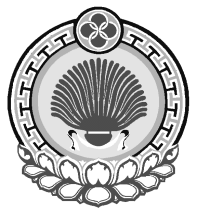 ХАЛЬМГ ТАҢҺЧИНВОРОБЬЕВСК СЕЛӘНӘ МУНИЦИПАЛЬН БYРДЭЦИНАДМИНИСТРАЦ359034, Россия, Республика Калмыкия, Приютненский район, с. Воробьевка, ул.Ленина, 59359034, Россия, Республика Калмыкия, Приютненский район, с. Воробьевка, ул.Ленина, 59359034, Россия, Республика Калмыкия, Приютненский район, с. Воробьевка, ул.Ленина, 59N п/пНаименование объектаМестонахождение (адрес) объектаИдентификационные характеристики объекта (кадастровый номер, идентификационный номер и др.)Вид объекта (здание, строение, сооружение, нежилое помещение, оборудование, машина, механизм, установка, транспортное средство и т.д.)Технические характеристики объекта, год постройки (выпуска) и т.д.Цель использования объекта при сдаче его в аренду в соответствии с назначением объекта Примечание, в том числе сведения о нахождении объекта в аренде и сроке действия договора аренды, а также об иных обременениях (при наличии)12345678